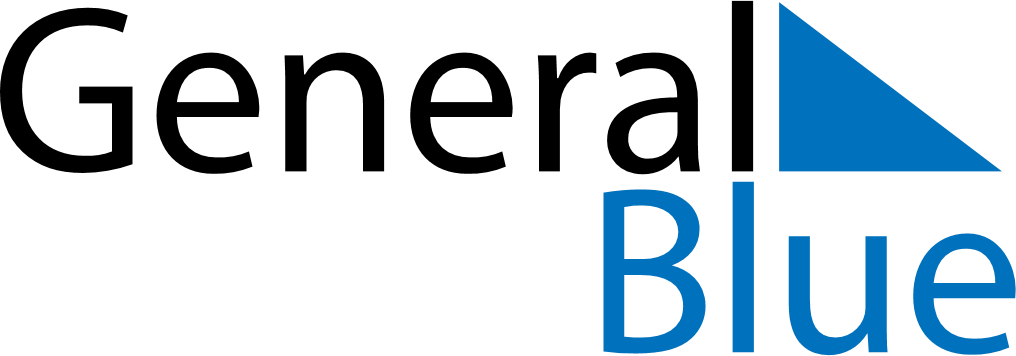 August 2024August 2024August 2024August 2024August 2024August 2024Leknes, Trondelag, NorwayLeknes, Trondelag, NorwayLeknes, Trondelag, NorwayLeknes, Trondelag, NorwayLeknes, Trondelag, NorwayLeknes, Trondelag, NorwaySunday Monday Tuesday Wednesday Thursday Friday Saturday 1 2 3 Sunrise: 4:10 AM Sunset: 10:28 PM Daylight: 18 hours and 17 minutes. Sunrise: 4:14 AM Sunset: 10:24 PM Daylight: 18 hours and 10 minutes. Sunrise: 4:17 AM Sunset: 10:21 PM Daylight: 18 hours and 3 minutes. 4 5 6 7 8 9 10 Sunrise: 4:21 AM Sunset: 10:17 PM Daylight: 17 hours and 56 minutes. Sunrise: 4:24 AM Sunset: 10:13 PM Daylight: 17 hours and 49 minutes. Sunrise: 4:28 AM Sunset: 10:10 PM Daylight: 17 hours and 42 minutes. Sunrise: 4:31 AM Sunset: 10:06 PM Daylight: 17 hours and 34 minutes. Sunrise: 4:34 AM Sunset: 10:02 PM Daylight: 17 hours and 27 minutes. Sunrise: 4:38 AM Sunset: 9:59 PM Daylight: 17 hours and 20 minutes. Sunrise: 4:41 AM Sunset: 9:55 PM Daylight: 17 hours and 13 minutes. 11 12 13 14 15 16 17 Sunrise: 4:45 AM Sunset: 9:51 PM Daylight: 17 hours and 6 minutes. Sunrise: 4:48 AM Sunset: 9:48 PM Daylight: 16 hours and 59 minutes. Sunrise: 4:51 AM Sunset: 9:44 PM Daylight: 16 hours and 52 minutes. Sunrise: 4:55 AM Sunset: 9:40 PM Daylight: 16 hours and 45 minutes. Sunrise: 4:58 AM Sunset: 9:36 PM Daylight: 16 hours and 38 minutes. Sunrise: 5:01 AM Sunset: 9:33 PM Daylight: 16 hours and 31 minutes. Sunrise: 5:04 AM Sunset: 9:29 PM Daylight: 16 hours and 24 minutes. 18 19 20 21 22 23 24 Sunrise: 5:08 AM Sunset: 9:25 PM Daylight: 16 hours and 17 minutes. Sunrise: 5:11 AM Sunset: 9:22 PM Daylight: 16 hours and 10 minutes. Sunrise: 5:14 AM Sunset: 9:18 PM Daylight: 16 hours and 3 minutes. Sunrise: 5:17 AM Sunset: 9:14 PM Daylight: 15 hours and 56 minutes. Sunrise: 5:21 AM Sunset: 9:11 PM Daylight: 15 hours and 49 minutes. Sunrise: 5:24 AM Sunset: 9:07 PM Daylight: 15 hours and 42 minutes. Sunrise: 5:27 AM Sunset: 9:03 PM Daylight: 15 hours and 35 minutes. 25 26 27 28 29 30 31 Sunrise: 5:30 AM Sunset: 8:59 PM Daylight: 15 hours and 29 minutes. Sunrise: 5:33 AM Sunset: 8:56 PM Daylight: 15 hours and 22 minutes. Sunrise: 5:37 AM Sunset: 8:52 PM Daylight: 15 hours and 15 minutes. Sunrise: 5:40 AM Sunset: 8:48 PM Daylight: 15 hours and 8 minutes. Sunrise: 5:43 AM Sunset: 8:44 PM Daylight: 15 hours and 1 minute. Sunrise: 5:46 AM Sunset: 8:41 PM Daylight: 14 hours and 54 minutes. Sunrise: 5:49 AM Sunset: 8:37 PM Daylight: 14 hours and 47 minutes. 